                          ONG/Association Mauritanienne pou  la Santé de la Mère et de                                       L’Enfant AMSME             Section Mauritanie de défense internationales des Enfants DEI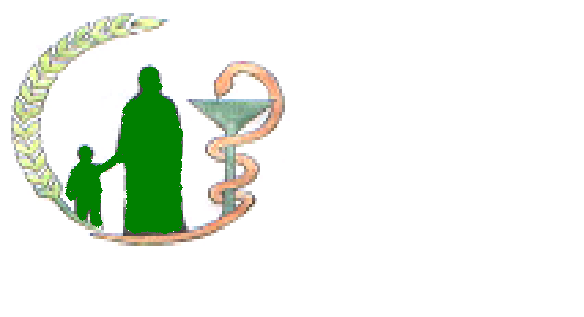 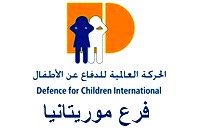 ADRESSE : Siège social : El Mina/Nouakchott/Mauritanie
   :          00 222 45 25 32 96Portable :   00222 22 43 36 58/49901931
BP : 4539
Email : amsme99@yahoo.frWeb: www.amsme-dei.orgFacebook :  Amsme Amsme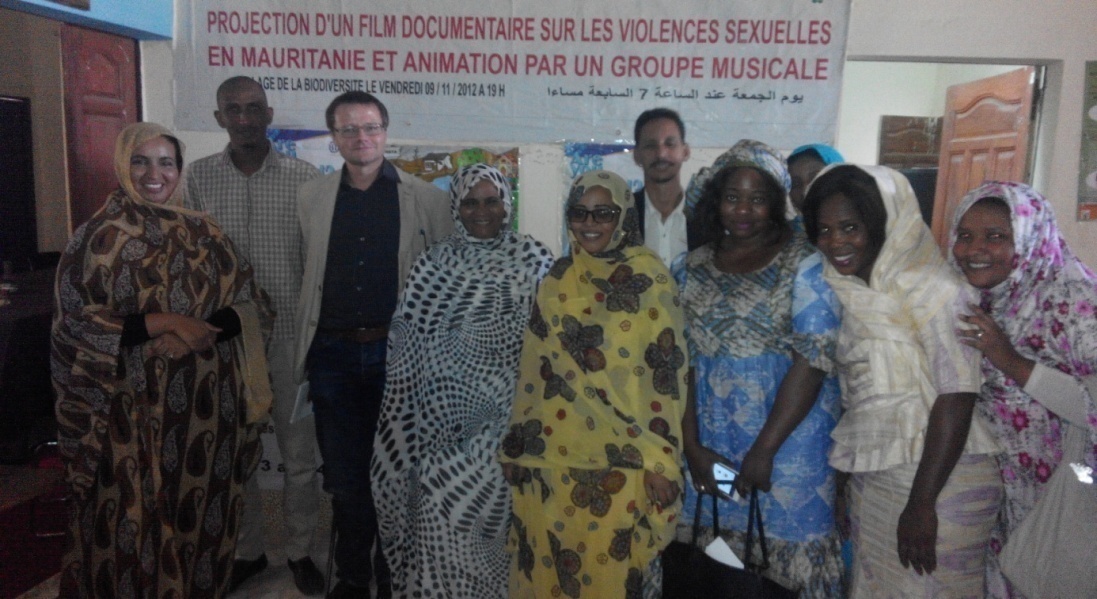 IntroductionL’Association Mauritanienne pour la santé de la mère et de l’Enfant (AMSME),  est une organisation non gouvernementale apolitique et à but non lucratif reconnue officiellement par l’état en vertu du récépissé  numéro 0014 du 08 /02 /2000  fixant ses attributions et l’organisation de son administration centrale, elle a pour mission d’assurer l’appui aux groupes vulnérables , la promotion des droits des femmes et des enfants et leurs pleines participations au processus du développement économique et social,   elle œuvre entre autre dans le domaine du droit à la  santé reproductive , la lutte contre les violences faites aux femmes et les enfants, la lutte contre la pauvreté , les droits humains et un plaidoyer soutenu continuel au prés des décideurs. La mission fondamentale de l’AMSME reste la prise en charge totale des abus liés aux droits des femmes et des enfants vulnérables ou en situation de détresse. Les objectifs de l’AMSME visent :    Toutes les femmes et tous les enfants Mauritaniens jouissent de tous leurs droits  à la  vie, à la santé  à la protection  à l’éducation, à l’emploi et à la dignité, qu’aucune femme ne meurt en donnant la vie, à contribuer à la lutte contre le VIH /SIDA à éliminer des violences faites aux  femmes et aux enfants, à  lutter contre les pratiques néfastes à la santé des filles et des femmes , à promouvoir les droits des femmes et des enfants et à encourager  l’auto-organisation et le développement de solidarités féminines nationales, arabes, africaines et internationales.II -  Domaines d’interventionEducation au Droit à la SantéDroits Humains Communication Formation/Réinsertion AlphabétisationI11 -    Zones d’interventionsL’AMSME est une ONG Nationale Le  siège : NouakchottAntennes à l’intérieur du pays : Nouadhibou Kaédi  Tintane Un représentant au niveau du Hodh Elgarbi, Hodh Echargui, Brakna et Zouerate. l’AMSME dispose de 3 programmes :Programme  I :   ProtectionProgramme  II : Droit à la Santé Programme III : Réinsertion Socio-économiqueCes programmes sont  gérés par des chargés de  programmes sous la responsabilité d’un Responsable des programmes. ACTIVITES REALISEES PAR PROGRAMME AU COURS DE L’ANNEE 2016PROGRAMME PROTECTIONVolet : Lutte contre les Violences Basées sur le genre Prise en charge et assistance aux survivants (es)  de violences sexuelles, de violences conjugales, de mariage précoce et des enfants en conflit avec la loi Prévention au sein des communautés de Nouakchott.Services offerts par le  numéro vert 80001010Plaidoyer auprès des décideurs.   Prise en charge des survivantes de violences sexuelles  Centre ELWAFA pour les Conseils et la prise en charge des Survivants(es) de Violences sexuelles   Créer le 26/12/2001, le Centre El Wafa se trouve dans un quartier périphérique précaire de Nouakchott, il est spécialisé dans la prise en charge des Femmes et des Enfants survivants  de violences sexuelles.    Il  travaille en étroite collaboration avec les brigades chargées des mineurs, commissariats urbains de polices à Nouakchott, les Tribunaux des 3 Willayas de la capitale, les principales structures de sante ainsi que les Systèmes de Protection Communaux (SPC).   Une permanence est assurée 24/24  au centre pour répondre à tout appel de la police, des structures de santé ou directement en cas de victimologie.  Prestations fournies au centre EL WafaAccueil et Accompagnement : Les survivantes accueillies au Centre sont accompagnées par des assistantes  sociales au niveau des structures prés citées et dans toutes les démarches nécessaires.  Assistance sanitaire Le Centre dispose d’une sage femme permanente  qui s’occupe du suivi sanitaire des survivantes et de leurs enfants.Accompagnement  pour le certificat médico – légal, les dépistages du VIH /SIDA,  prévention post-exposition du VIH, HBS et Syphilis ainsi que le suivi pour le 2e dépistage du VIH/Sida après  3 mois.Accompagnement  au Centre de traitement Ambulatoire  du VIH/Sida  (CTA) pour la prévention post-exposition au VIH/SIDA.Faire  le test de grossesse dés l’arrivée de la  victime.  Administration de la  pilule du lendemain avant 72H de l’agression pour Prévenir   une éventuelle grossesse. En cas de grossesse un suivi jusqu’à l’accouchement en plus du suivi du bébé pour prévenir son abandon volontaire.     Assistance PsychologiqueLe centre dispose d’un psychologue qui s’occupe du suivi psychologique et réfère chez un spécialiste en cas du problème psychiatrique. Deux principales consultations sont faites au Centre :  L’entretien individuel avec la survivante.Groupes paroles  avec les survivantes  et leurs familles Assistance sociale et familiale Le centre dispose des éducatrices et des assistantes sociales qui assistent, accompagnent et assurent le suivi à domicile des survivantes et de leurs familles.Les prestations sont : Conseils aux parents sur l’importance de la réinsertion dans la famille et la continuité de la scolarité ou du travail, s’assurer du bon suivi  de l’enfant. Connaître la situation de la survivante  au sein de sa famille et faire l’enquête sociale.S’assurer  que la survivante  dispose de l’Etat civil.      Assistance scolaire et educative Des Cours d’appui scolaires.  Un Suivi au niveau de l’école fait par les parents et rapporté à l’assistante sociale.Cours d’alphabétisation pour les survivantes non scolarisées. Assistance juridique et judicaires Conseils  juridiques. Assistance judiciaireAssistance juridique  Défense des dossiers  DONNEES gLOBAL DE L’AMSME EN  2016                   Cas assistés directement : 846 dont                                                                                        153 Cas de violences  sexuelles dont 19 à NDB203 Cas des enfants en conflit avec la loi  42  Cas de violences conjugales   27  Cas de mariages précoces 202 Cas pris en charge par la LATEF  07 migrants pris en charge par la LATEF 160 demandes  d’information par  la LATEF52 enfants porteurs de fente labio-palatisé dont 35 opérés                   Détails des données annuelles sur les violences sexuelles 134 Cas de violences  sexuelles dont nktt :  105  Cas de  filles mineures 	   19   Cas  de garçons mineurs    10   Cas  de femmes adultes                                                                            	                                 20     Cas de violences sexuelles NDB dont17 filles mineures dont trois élèves et deux étrangères 02 femmes adultesNombre des beneficaires des differents programmes de l’AMSME dans 5 regions du pays (Nktt, NDB, Zouératt, Dijigueny et Seilibaby )  Nombre des bénéficières des activités de sensibilisation :                         96 280 personnesNombre des bénéficiaires des activités de plaidoyer :                                1207 Personnes Nombre des bénéficiaires des activités de formation :                                348 personnes Nombres des bénéficiaires de l’Alphabétisation / AGR :                            145 personnes Programme protection Données enregistrées au Centre Elwafa à Nktt thématique violences sexuelles :Tableau des tranches d ’age des victimes des VS au Centre Elwafa à NkttNB nous constatons dans ce tableau que les filles âgées entre 11 et 15 ans censées être au secondaire sont les plus touchées par l’agression sexuellesTypes d’agressions sexuelles  NB : Nous constatons dans ce tableau une nette diminution des viols collectifs ce qui peut éventuellement expliquer une certaine prévention de la délinquance  juvénileLieu d’habitation NB nous constatons dans ce tableau que El Mina est la zone la plut touchée suivi par Riad et Dar NaimNombre d’agresseurs par rapport au nombre de survivantes :Profil des agresseurs :NB   : attention aux parents les voisins  battent le record dans ce tableau il se peut qu’ils  profitent de l’absence des parents du domicile et surtout les filles non scolarisées ou en déperdition scolaire Sources de provenance des survivants (es )Prestation fournies aux survivants (es) par le centre Suivi sanitaire des survivantes Constat médical : Dépistage : Suivi social et familial :Survivante à la charge deVisite à domicile :        NB: par tabou il y’a des survivantes qui, après le traumatisme refusent d’être visitées. Suivi juridique des dossiers :Suivi psychologique :Suivi social et éducatif :Survivantes  arrivées avec grossesses =   16  cas Thématique violences conjugales   Prise en charge des victimes de  Violences conjugales                                               42 cas dont                                                    30 Femme adulte                                                             12 Filles mineures    Tranches d’âge des Victimes de Violences ConjugalesTypes d’agression des Violences conjugaleLieu d’habitation des victimes de violences  conjugales :Thématique Mariage précoce :               Prise en charge des filles victimes de Mariages Précoces  27 Cas Tranches d’âge des Victimes de Mariage PrécoceTypologies :Lieu d’habitation des victimes de Mariage Précoce : Suivi social et Educative :Thématique  Enfants en conflit  avec la loi :Assistance aux Enfants en conflit avec la loi :                                                          Total :   203  Cas dont :                                 Garçons mineur :                     193     Cas                                Fille mineur :                            010     CasTypes d’infractions :Lieu d’habitation  des enfants en conflit avec la loi :Profil des enfants en conflit avec la loi :Lieu ou les enfants en conflit avec loi  ont été assistés Enfant à la charge de :Visite à domicile des parents : Suivi juridique des dossiersThématique de la migration :              Assistance aux enfants migrantsL’AMSME /Section nationale DEI  est une branche du service social international belge SSI dont elle dispose d’un accord signé entre les deux parties depuis 2014En 2016 sept  enfants migrants(07) ont été assistés :01   cas sous  demande du SSI un immigrant en Europe qui demande de l’asile et qui  recherche le contact de ses parents en Mauritanie Des recherches ont été lancés jusqu’à retrouver le contact de ses parents et toutes les informations qui concernent cet enfant 0 3 enfants référés par la police après appel sur le numéro vert 02 enfants centre Africains qui ont migré après la guère et qui ne disposent  pas de refugePris en charge totalement par l’AMSME et après plusieurs recherches remis à leurs parents01 enfant sénégalais remis à la ligne d’assistance aux enfants LATE  au niveau des frontières par un assistant de l’AMSME pour recherche de ses parents et assistance   ligne  d’Assistance aux enfants et femmes   Depuis 2010 L’AMSME gére un service et une ligne telephonique d’assistance gratuite aux enfants et femmes avec l’appui de Mauritel  LATEF autrement appelée numéro vert ,Il est accessible à tous les enfants qui ont besoin d’assistance ou simplement de quelqu’un à qui en parler. Une ligne d’assistance LATEF  reconnaît que les enfants et la protection dont ils doivent bénéficier représentent le principe essentiel de son activité, en leur fournissant une assistance en cas de danger et les liant à des services de long terme.  Une ligne d’assistance téléphonique est de préférence accessible aux enfants et jeunes gens 24 heures sur 24, gratuitement et elle leur permet de contacter quelqu’un dans n’importe quelle situation présentant un caractère d’urgence Grâce à cette ligne d’assistance, les enfants et les jeunes gens ont la possibilité d’exprimer leurs préoccupations et de parler des problèmes qui les affectent directement. Une ligne d’asistance est fondée sur la conviction selon laquelle les enfants et les jeunes gens ont des droits.La LATEF est membre du Réseau international des lignes d’assistances CHI basées à AmnesterdamStatistiques de l’année 2016  à Nouakchott à  la lecture des fiches d’appelants                                   Total  appels :  1381 dont                                                            362 appels sérieux dont                                                             202 pris en charge par la ligne                                                             160 demandes  d’information                       Analyse des appels pris en charge par LATEF :   202                        Provenance des appelsEnfantsFemmes Ages des appellantsRaison des appelsCas traitésDonnées selon les willayas de Nouakchott :  Statistique selon l’intérieur du paysL’ANTENNE A NOUADHIBOU Deux projets exécutés en 2016Projet AAP2 (durée : 08 mois): Lutte contre les violences sexuelles à Nouadhibou.APPUI UE PESCC Brève description :Il s’agit d’une action de mettre en place un système de prévention et prise en charge des violences sexuelles à l’encontre des femmes et des enfants dans la ville de Nouadhibou.Groupe Cibles : Coopératives féminines, personnel de santé et de sécurité.Principales activités : Formation, sensibilisation sur la problématique des violences sexuelles, la mise en place d’un réseau d’échange et de plaidoyer, d’un cadre de collaboration entre le réseau des OSC et des services publics, la mise en place d’un système de suivi évaluation du 01/06/2015 au 31/01/2016Projet AAP5 (durée : 04 mois) : Renforcement des capacités du système de prévention et lutte contre les violences sexuelles dans la wilaya de Dakhlet Nouadhibou.Appui UE pesccBrève description : Il s’agit d’une action de mettre en place un système de prévention et de prise en charge des violences sexuelles à l’encontre des femmes et des enfants dans la wilaya du 01/04/2016 au 31/07/2016.Groupe Cibles : OSC, Coopératives, personnel de santé, personnel de sécurité et milieu scolaire.Principales activités : AXE1 : Consolidation du renforcement des capacités des OSCAXE2 : Appui du réseau mis en place ainsi que son cadre de collaboration.Résultats des deux projetsAppui psychosociale aux femmes détenues :Le projet « appuie psychologique aux femmes détenues à la prison de Nouakchott »  Volet plaidoyer et justice :Projet « Adala » appui DEI sous financement Canton de Genève            Programme réinsertion socio-économique :   Trois volets ont été mis en œuvre dans ce programmeAlphabétisationCréation d’AGRActivités sportivesDistribution des kits  scolairesAlphabétisation / Enseignement préscolaireCréation d’AGRActivités sportivesDistribution des kits Scolaires                PROGRAMME SANTEAutres Activités en 201601 Janvier présentation du rapport sur l’état de la population mondiale 2015 sous le thème santé reproductives des femmes18 Janvier 2016 participation à la table régionale de la protection des enfants au niveau de la Wilaya Sud 19 Janvier participation à la table régionale de la protection des enfants au niveau de la Wilaya Sud et  Nord 20 Janvier Réunion avec le programme National de la Santé Reproductive pour finaliser la sensibilisation des trois zones dans le cadre du forfait Obstétrical. 13 février Réunion du système de protection de l’enfant sur les résultats annuels et le bilan 2015 à Arafat 15 février Réunion du système de protection de l’enfant sur les résultats annuels et le bilan 2015 à El mina 19 février Réunion du système de protection de l’enfant à la Wilaya du Nord 20 février Réunion du système de protection  communale  à Dar Naim 21 février Réunion du système de protection  communale  de Toujinine 04 Février réunion avec le SNLS sur le rapport annuel 2015 05 Février Réunion avec Unicef pour le recrutement d’un consultant pour le rapport alternatif sur la CDE pour les ONGS 16 février journée avec la société civile et l’UE 15 février visite prospection d’smil Train et jokoo cleft dans le cadre de la fente labio palatine et rencontre avec le staff du Centre mère et Enfant de Nchott.15 au 18 février voyage de la présidente au Liban pour une émission sur les violences sexuelles 25 Février participation de la présidente à l’élaboration du rapport  sur le VIH/SIDA au SNLS29 février Réunion avec le SNLS sur les indicateurs et canevas du rapport pour le remplissage des données de chaque structure 01 Mars participation de lancement du projet AMPF sur les violences sexuelles04 Mars réunion de la présidente avec le Secrétaire  général des Nation Unis et lecture de déclaration sur la situation des femmes ; des enfants et des personnes handicapés  à Nchott 05 Mars participation à un Panel d’excellence organisé par jeunes chambre de commerce pour 6 femmes Mauritaniennes lauréates du prix « femmes d’exception » dont la présidente Zeinebou Taleb Moussa fait partie15 Mars organisation d’une journée de sensibilisation sur la célébration de la semaine de la francophonie 17 Mars Réunion de coordination des ONG 18 Mars sensibilisation des jeunes à l’occasion du 8 Mars 17 Mars journée de la francophonie 11 Mars au 20 Mars participation de la Présidente  à la 31ém session du droit de l’homme à Genève, adaptation du rapport de la Mauritanie sur l’EPU 22 et 23 Mars atelier de la société civile dans le cadre du projet Etat de droit 24 Mars participation à l’atelier organisé par la fondation Noura sur le thème justice juvénile au profil  des SPC de la ville de Nchott 31 Mars signature d’une convention avec le PESCC pour un projet à NDB sur les violences sexuelles 14 au 16 mars ateliers de validation pour l’intégration des ODD dans le Scapp 31 mars voyage en Egypte pour participer à un atelier organisé par DEI sur l’éducation des enfants avec la participation d’un enfant de la section DEI Mauritanie 13 et 14 Avril Atelier de restitution de l’étude de marche à la commune d’Elmina 20 Avril réunion avec l’équipe de Noura dans le cadre des appels à proposition pour le lot 2 et lot 4 21 Avril Atelier d’élaboration du rapport alternatif du CIDE à l’hôtel Atlantic 22 Avril  Réunion de contact de la présidente avec la Directrice de l’Afrique du Nord et du moyen orient du Ministère chargé des Pays bas (Brigitte Tazebero)   25 Avril AMSME envoient d’un TSS en anesthésie à Ouagadougou (Burkina-Faso) dans le cadre d’une formation de formateur en soins infirmiers entre le partenariat Centre mère enfant et AMSME pris en charge par ONG international Smil Train 04 au  06  Mai Formation  avec  le premier groupe  des  bénéficiaires des AGR    05 mai rencontre avec le Directeur de la protection judiciaire de l’Enfant 05 Mai participation à un atelier de restitution du projet prison de Caritas03 au 06 formation des conseillers sur l’archivage et l’analyse des données 03 au 08 MAI voyage en Guinée des conseillers du numéro vert et la présidente pour échange de connaissance  16 Mai réunion avec les organisations de la caravane d’Aleg pour une formation 18 Mai Participation à l’atelier au GIZ sur la définition du para juriste18 au 19 Mai organisation d’un Atelier de plaidoyer avec les leaders sur l’avant projet de loi sur les violences 24 Mai  réunion de restitution du voyage de la présidente et son équipe en Guinée pour échanges d’expérience avec leur ligne d’assistance et plaidoyer auprès de l’administration pour l’appui à cette ligne d’assistance aux enfants 27 Mai réunion au MS sur le partenariat mondial (IHP)31 Mai au 4juin voyage de la présidente à Genève pour participer à une réunion du comité des droits de l’enfant en plus d’un atelier sur la justice juvénile organisée par DEI SI30 mai au 2 juin atelier National de la protection à l’hôtel Mauri Center  07 juillet réunion de coordination au HCR pour les acteurs de la protection 22 juillet atelier de restitution d’évaluation du projet d’appui à l’extension de la politique national  04 Aout  Réunion avec le représentant du haut commissariat des droits de l’homme au bureau régional de Nchott 10 Aout Réunion de partenariat AMSME SAVE CHILDREN 16 au 18 voyage à beyrout au liban pour participer à un atelier sur la sécurité des données par internet organisé par la coalition régionale des femmes défenseuses des droits de l’homme pour le moyens orient et l’Afrique du nord 15 Aout Réunion avec TDH sur un éventuel partenariat  16 Aout Réunion du groupe du plaidoyer sur CIDE concernant le rapport alternatif et l’envoi du rapport du gouvernement  25 Aout réunion de plaidoyer avec AFD pour un éventuel appui au numéro vert 26 Aout  une réunion de plaidoyer avec L’AFD  sur l’appui aux programmes 13 Aout  Atelier TRP à la Wilaya Ouest 15 au 16 Aout  participations à l’atelier PESSC sur la capitalisation 24 Aout  réunions de plaidoyer avec l’AFD 25 Aout  réunion de plaidoyer avec l’AECIDAccréditation de l’AMSME en tant que membre de la coalition régionale des femmes défenseuses des droits de l’homme pour le moyen orient et l’Afrique 12 au 14 Octobre Visite du président de DEI  au siège et aux activités de la section  11  Octobre  Atelier sur entendre accompagner enfant victime de violence 13 octobre formation du membre de MNP par le président de DEI au siège de l’ONG 28 Octobre réunion avec l’équipe de Smil train et Jooko Clerf 04 Novembre formation du personnel AMSME par Jooko Clerf sue la fente labio palatine au Sége Amsme O7 Novembre participation à l’exposition d’un film qui a pout thème l’homme qui répare les femmes à l’institut français 08  Novembre Réunion de plaidoyer avec le Consul honoraire des pays bas 11 Novembre Réunion avec l’équipe de Jooko Cleft pour le compte rendu de la mission de la fente labio palatine Visite de l’Ambassadeur des Etats Unies d’Amérique à Nouakchott accompagnée par son épouse et son staff pour s’informer de la situation des violences sexuelles en Mauritanie dont 98% des victimes sont des mineursVisite de l’AFD au  centre EL wafa15 au 16 décembre participation à un atelier de validation de lavant projet de  lois de sur les violences faites aux femmes organisé par le MASEFAnimation de plusieurs émissions télévisées Nationales et internationales pour défendre l’avant projet de loi  sur les violences faites aux femmesMoisNombre de  CasFillesGarçonsFemmesTRANCHES D’AGETRANCHES D’AGETRANCHES D’AGETRANCHES D’AGETRANCHES D’AGEMoisNombre de  CasFillesGarçonsFemmes0-5 ans6-10 ans11- 15 ans16-18 ans19-49 ansJanvier 120703020103040202Fevrier 10090101050301Mars 100901060301Avril 08070101050101Mai 16130301030804Juin10090101040401Juillet151103010104060301Aout09060102010602septembre110801020102040202Octobre100703020404Novembre12110101010901Decembre1108030605Total 1341051910617623811Mois   Nombre de    Cas Viol individuelleViol collectifViol suivi de grossesseTentative de violsodomiefellationHarcèlement sexuelleJanvier 120401030301Fevrier 10060301Mars 1005010301Avril 08030104Mai 16080503Juin1006010201Juillet150502020303Aout0906010101septembre11080201Octobre10040303Novembre1206020301Decembre1103020303Total 13464616281811Mois Nombre                                   de    CasArafat Dar-NaimEl minaKsar Ryad Toujouinine Sebkha Tevragh-ZéineTeyarett Janvier 12020103020103Fevrier 10010402010101Mars 100201020101010101Avril 080101030201Mai 160104010302030101Juin100204010102Juillet1502010103020204Aout0901020102010101septembre1108010101Octobre10040201010101Novembre12020103010302Decembre11040103010101Total 13416202512208121110  Mois Nombre de survivants (es)Nombre d’agresseurs Janvier1214Fevrier1010Mars1018Avril0808Mai1616Juin1011Juillet1518Aout0910Septembre1111Octobre1010Novembre1212Decembre11                              11Total134149MoisDélinquants Taximan cousinAmi de la familleBoutiquier Beau-pèrevoisinInconnuMécanicien Domestique Total Janvier 020301010104010114Fevrier 01010810Mars 100101040218Avril 030508Mai 021416Juin01020105010111Juillet06010201070118Aout010201050110septembre01010911Octobre0301010510Novembre0203020512Decembre032020411Total 31080613040471070104149Mois Nombre                                   de    CasBrigade des mineursCommissariat de polices  Numéro vertStructure sanitaireDirectement au centreONG partenairesJanvier 12060402Fevrier 100307Mars 100505Avril 080107Mai 16051001Juin100208Juillet150609Aout090306septembre110308Octobre100307Novembre12030801Decembre110308Total 134438731 Mois Nombre                                   de    CasConstat médicalSodomie Suivi   des  victimesArrivées          avec   grossesses  Préventions de la grossesse par la pilule du lendemainPréventions de la grossesse par la pilule du lendemain Mois Nombre                                   de    CasConstat médicalSodomie Suivi   des  victimesArrivées          avec   grossesses  Victime pas en âge de prendre la piluleVictime en âge de prendre la piluleJanvier 1209030408Fevrier 1007030109Mars 10070310Avril 0807010107Mai 1613030412Juin1008020109Juillet151003020404Aout090701010108septembre1110010308Octobre1007030505Novembre120901020903Decembre110603020209Total 13410018163592Mois Nombre                                   de    CasRecherche de spermeRecherche de spermeRecherche de spermeRecherche de spermeRecherche de spermeRecherche de spermeRecherche de spermeVIH1VIH1VIH1      VIH2H      VIH2H      VIH2HHBS/ SYPHILISHBS/ SYPHILISHBS/ SYPHILISHBS/ SYPHILISMois Nombre                                   de    CasNépoGrSo+72En crNDNépoEn crNépoEn crnepoEn crEn crJanvier 12030405070507050705Fevrier 10030304060406040604Mars 100703090109010901Avril 0808050304040503Mai 16130316100616Juin100802070305070703Juillet1506020304110410051104Aout0906010101060306030603Septembre1104010105080308030803Octobre10070309010901090101Novembre1207020102070507050705Decembre110402040107040704Total 134771616215921327514092010132 Mois Nombre   de      cas                              Père et mère Mère seulePère seuleJanvier 1212Fevrier 1010Mars 1010Avril 0808Mai 161501Juin1010Juillet151005Aout090801Septembre1111Octobre1010Novembre120903Decembre11070202Total 134120122Mois Nombre de survivants(es)Visite à domicile effectuées durant l’année 2016Visite à domicile effectuées durant l’année 2016Mois Nombre de survivants(es)1ere visite2eeme visiteJanvier 121207Fevrier 101006Mars 101004Avril 080706Mai 161310Juin101010Juillet151410Aout090905Septembre111108Octobre101007Novembre120904Decembre110706Total 13412283Mois   Nombre d’agresseur Agresseur déposés en prisonRetrait de plainteAgresseur non retrouveAgresseur sous contrôle judiciaireDossier en instructionJanvier 140602010302Fevrier 100901Mars 180405030402Avril 080301010201Mai 160603010402Juin1105010104Juillet180702020106Aout10060202septembre11080102Octobre1004010203Novembre1205010303Decembre11060302Total 1496921132125Mois    Nombre                                   de    CasConsultation et suivi psychologique des survivantes            En coursJanvier 120804Fevrier 101001Mars 1009Avril 0808Mai 1616Juin100604Juillet151005Aout090603Septembre110704Octobre100604Novembre120705Decembre110605Total 1349935Mois Nombre                                   de    CasScolariser Non scolariserEn déperdition scolaire        Janvier 120705Fevrier 10050401Mars 100801Avril 08030203Mai 160607Juin10040302Juillet150409Aout09040301septembre110604Octobre100504Novembre120704Decembre11060201Total 13465470920162016Dar NaimEl MinaRyadToujouinineArafattTeyarettTotal  Déjà AccouchéesFille mineur0101020105avortementavortement01010103En grossessesEn grossesses01010102020108Total                                      16Total                                      1632334116Mois Nombre                                   de    CasFemmesFillesTRANCHES D’AGETRANCHES D’AGETRANCHES D’AGETRANCHES D’AGETRANCHES D’AGEMois Nombre                                   de    CasFemmesFilles0-5 ans6-10 ans11- 15 an16-18 ans19-49 ansJanvier 0403010103Fevrier 050302010103Mars 020202Avril 0503020203Mai 0302010102Juin020202Juillet0403010103Aout020202septembre0201010101Octobre0302010102Novembre0604020204Decembre0403010103Total 4230123930      Mois Nombre de  CasCoups     et blessure   maltraitancesJanvier 040202Fevrier 050401Mars 0202Avril 050302Mai 030201Juin020101Juillet040202Aout020101Septembre0202Octobre030201Novembre060402Decembre040202Total 422715Mois Nombre                                   de    CasArafat Dar-NaimEl minaKsar Ryad Toujouinine Janvier 04020101Fevrier 0502010101Mars 0202Avril 0501020101Mai 03010101Juin0202Juillet04020101Aout020101septembre02Octobre030102Novembre0602010101Decembre04010102Total 4212912222Mois Nombre                                   de    CasFillesMois Nombre                                   de    CasFilles11- 15 anEntre 16-18 ansJanvier 03020102Fevrier 02010101Mars 010101Avril 020202Mai 020202Juin020202Juillet030303Aout02020101septembre020202Octobre030303Novembre04040202Decembre010101Total 27271215      Mois Nombre de  CasMariages forcés   Mariage précoces et maltraitancesJanvier 030201Fevrier 020101Mars 0101Avril 0202Mai 0202Juin0202Juillet0303Aout0202Septembre0202Octobre030201Novembre040301Decembre0101Total 27234Mois Nombre                                   de    CasArafat Dar-NaimEl minaKsar Ryad Toujouinine Sebkha Janvier 03010101Fevrier 020101Mars 0101Avril 0202Mai 0202Juin0202Juillet030102Aout0202septembre0202Octobre030201Novembre0401Decembre0101Total 274431651Mois Nombre                                   de    CasScolariser Non scolariserEn déperdition scolaire        avant le mariagePas en âge scolaire/école maternelleÉcole coraniqueDomestique ou ménagèreJanvier 03010101Fevrier 0202Mars 0101Avril 0202Mai 0202Juin0202Juillet0303Aout020101septembre0202Octobre0303Novembre04020101Decembre0101Total 276318MoisNombre de  CasFillesGarçonsMoisNombre de  CasFillesGarçons6-10 ans11- 15 an16-18 ansJanvier 2323040910Fevrier 210120010614Mars 200317O30710Avril 270126031014Mai 150312010707Juin10100307Juillet1515050307Aout2020050807Septembre2020011108Octobre12120705Novembre1010020602Decembre100208010207Total 20310193267998      Mois Nombre de  CasCoups et blessureVol de téléphone Association des malfaiteursDrogue Janvier 2312050303Fevrier 2110050402Mars 20071003Avril 2708100702Mai 1506050702Juin10060202Juillet15070305Aout2007030505Septembre2007030505Octobre1204020501Novembre1004030201Decembre10030403Total 20383526524Mois No  CasArafat Dar-NaimEl minaKsar Ryad Toujouinine Sebkha Tevragh-ZéineJanvier 2304030303030304Fevrier 21010307030403Mars 2006050504Avril 270501040606Mai 150202010101040201Juin10020202010201Juillet15020202040401Aout2002020204040201septembre2002020204040201Octobre120204010401Novembre10020202020101Decembre10030201010201Total 203333023430421613Mois Nombre de cas Délinquant Mécanicien Elèves Déperdition scolaireEcole coranique Janvier 230807020303Fevrier 210905040102Mars 201001030402Avril 2711021002Mai 150502040103Juin10030403Juillet15080403Aout20130403septembre201003030102Octobre1202030403Novembre10060202Decembre 100401010103Total 2038924451329Mois Nombre                                de    CasBrigade des mineursCommissariat de polices         Tribunaux Janvier 23060710Fevrier 21100605Mars 20041105Avril 27081306Mai 15060405Juin100604Juillet15O906Aout200911septembre20030710Octobre120804Novembre100703Decembre100505Total 203379274Mois Nombre   de  cas                              Père et mère Mère seulePère seuleparentsJanvier 23180302Fevrier 211803Mars 20110603Avril 2718060201Mai 151302Juin1006010201Juillet15100302Aout20180101Septembre201703Octobre1204030302Novembre10070102Decembre1004020301Total 203144342005Mois Nombre                de                                      casVisite à domicile en 2016Visite à domicile en 2016Mois Nombre                de                                      cas1ere visite2eeme visiteJanvier 231812Fevrier 211510Mars 2016Avril 272010Mai 151008Juin100505Juillet150906Aout201515Septembre201310Octobre120806Novembre100604Decembre100705Total 20314291Mois   Nombre De mineurs Déposés en prisonRetrait de plaintemineur sou contrôle judiciaireDossier en instructionJanvier 23100310Fevrier 21130107Mars 2010010405Avril 27100512Mai 15050307Juin10060103Juillet15060207Aout2011040203septembre2011040302Octobre12060402Novembre1005020201Decembre10030403Total 20396306413Année totalAppels silencieuxAppels d’assaiAppels sérieux Avec problème2016   1381     367       652   362TOTALEnfants adultes au nom des enfantsenfants au nom d’autres enfants155    111            44TotalfemmesAdultes  au nom des femmesFemmes au nom de femmesFemmes aux capacités différentesfemmes ne résidant pas avec leurs familles, dans la rue ou avec des amis4747Tranche d’âgesgarçonsfillesFemmes aux non des enfantsHommes au nom des enfantsFemmes Total 0-61012227-906091510-1213082113-1510091916-1723093218-250203182325+32092970Total 6447350947202Nombre de garçonsNombre de fillesFemmes aux non des enfantsHommes au nom des enfantsNombre de femmestotalEtat civil233326050188Violence sexuelle010102Accès aux soins 510020118Enfant abandonné 0101Enfant fugue 01010103Enfant maltraité0101Enfant en conflit avec la loi290332Enfant handicapé 0101Enfants perdu 05020209Enfant orphelin0101Demande d’information 2525Violence conjugal   1414Demande de pension alimentaire 0707TOTAL6447350947202Raison de l’appelPrestations fourniesRésultats de la prestationAge des cas traitésAge des cas traitésAge des cas traitésAge des cas traitésAge des cas traitésETAT CIVILEcouté et conseillé par les conseillers du NV et suivi par les facilitateursEn cours GfillesFemmes aux non des enfantsHommes au nom des enfantsFemmesTOTALETAT CIVILEcouté et conseillé par les conseillers du NV et suivi par les facilitateursEn cours 23332650188Violence sexuelle Cas de viole Conseillé et référé au centre elwafaExploitation sexuelle et utilisé dans les raison de prostitution orientée vers centre elwafa pour le suivi sanitaire et juridique Pris en charge totalementPris en charge totalement010102Enfant handicapéSuivi par les conseillers du NV Orienté vers centre AMEL  0101Enfant abandonné Suivi par les conseillers en collaboration avec la POLICE  et MASEFL’enfant est pris en charge par l’hôpital national  et service sociale du MASEF0101Accès  aux soins  Des Enfants  malades mentalementAccès aux soins   pour  avoir une opération chirurgicale  de la fente labio palatineLeurs parant  ont  bénéficié de  conseilles  par les conseillé NV Enfant malade qui vie avec sa maman dans  la prison Le père de l’enfant a bénéficié  l’écoute et le conseille 6 filles survivantes de violence sexuelle demandant  les soins ont  été référés au MDM et suivi par les facilitateursSuivi par les conseilles du numéro vert et orienté vers le chargé de programme santé de l’AMSME pour   bénéficier des opérations  chirurgicalesRecherche de structure de référencement  pour leur prise en charge Avec l’intervention de l’AMSM l’enfant est sortie a la prison et avoir les soins  Prise en charge médical totalConsultation Rendez vous pour les opérations05060401010118Violence conjugal    Une femme a été  orienté a ALCD En cours 0114Violence conjugal   Les conseillé ont fait une médiation social entre la femme et son mari Le problème est résolu par la médiation sociale0114Violence conjugal   Ecouté ConseillerPar les conseillé du NVSuivi par l’avocat d’AMSME1214Demande de pension alimentaire Ecouté ConseillerPar les conseillé du NVSuivi par l’avocat d’AMSME0707 Enfant orphelin Suivi par les conseillers du NV en cours0101Enfants maltraité Ecouté et conseillé etSuivi par les  Facilitateur Un fils maltraité par son oncle après l’intervention de la ligne et la collaboration avec la police le problème est résolu 0101Enfant en conflit avec la loiSuivi par les  Assistants sociaux  de L’AMSMEAccompagnement judicaire et juridique par les assistants sociaux 290332Fugue d’enfant Maltraité Ecouté et conseillé par les conseillers du NV Ecouté et conseillé par les conseillers du NVEnfant sénégalais qui a fugué sa  maison a cause de maltraitance de son oncle  Le NV a pris en charge l’enfant  et parler avec l’oncle pour lui dire que la maltraitance des enfant est interdit par la loi mauritanienne la Police a orienté la fille réfugié de la république     centre africaine  qui soufre de la  maltraitance  par  sa tante vers l’AMSME   qui la prise en charge  et la placé avec une autre personne de sa  famille avec la quelle elle veut vivre 01010103Enfants perdu Suivi  par le conseiller du NV  Accompagné et orienté vers le CEPISESuivi  par l’assistante sociale Au nivaux de dar niiamPris en charge par CPISE  ET après les  enfants  ont pu trouver ces parents L’enfant a retourné a  sa famille  0302020209 Demande d’information Ecouté et conseillé par les conseillers du numéro vert Avoir des informations necessaries                                                                                                                                                                                                                                                                                   2525Total 6447350947202WILAYA OUEST	 WILAYA SUD 	      WILAYA NORDWILAYA OUEST	 WILAYA SUD 	      WILAYA NORDWILAYA OUEST	 WILAYA SUD 	      WILAYA NORDWILAYA OUEST	 WILAYA SUD 	      WILAYA NORDWILAYA OUEST	 WILAYA SUD 	      WILAYA NORDWILAYA OUEST	 WILAYA SUD 	      WILAYA NORDWILAYA OUEST	 WILAYA SUD 	      WILAYA NORDWILAYA OUEST	 WILAYA SUD 	      WILAYA NORDWILAYA OUEST	 WILAYA SUD 	      WILAYA NORDMoisksartzsebkhaarafatryadelminadarnaimtoujonteyarettotal2016010416195128591510202Activités                bénéficiaires          PartenairesOrganisation d'un atelier de lancement du projet50           Pescc      Union européenne Formation du personnel des OSC sur les législations nationales et internationales30           Pescc      Union européenne Formation du personnel des OSC sur les l'acceuil et l'accompagnement psycho social30           Pescc      Union européenne Organisation d'un atelier de formation du personnel de santé sur les traitements médicaux  des violences sexuelles30           Pescc      Union européenne Organisation des journées de sensibilisation dans le milieu scolaire de chamy1000           Pescc      Union européenne Organisation des journées de sensibilisation dans le milieu scolaire de Boulanoir1000           Pescc      Union européenne Organisation des journées de sensibilisation dans le milieu scolaire de Nouadhibou1000           Pescc      Union européenne Organisation d'un atelier de formation du personnel de sécurité  sur les traitements de dossiers   des violences sexuelles20           Pescc      Union européenne Organisation des 3 sessions de sensibilisation au profit des coopératives feminines dans les villes de Boulenoir, Chamy et Nouadhibou360           Pescc      Union européenne TOTAL 3520           Pescc      Union européenne Activités réalisées  Nombre d’entretien        bénéficiairespartenairesEntretien individuel          6029Projet « Etat de droit » Union Européenne Groupe de parole           1029Projet « Etat de droit » Union Européenne Consultation psychiatrique           0412Projet « Etat de droit » Union Européenne Séances sur l’hygiène          1429Projet « Etat de droit » Union Européenne Distribution de produits d’hygiène           229Projet « Etat de droit » Union Européenne Activités Nombre de bénéficiaires             Partenaire Assistance aux enfants en conflit avec la loi                 203défense des enfants internationalCanton de Genève Formation des conseillers                   12         défense des enfants internationalCanton de Genève Sensibilisation des associations                  98défense des enfants internationalCanton de Genève Total                  313défense des enfants internationalCanton de Genève ActivitésNombre de bénéficiairesNombre de bénéficiairesNombre de bénéficiairesNouakchottNouakchottNDBNDBf       g FGFGalphabétisation    25      25 25préscolaire    65        43       22 18122510Suivi des survivants scolarisés    65  65 65ActivitésNombre de bénéficiaires   Types AGR     LieuRestitution de l’étude du marché             9       6     NchottFormations sur les AGR              60         6  NchottMise en place des AGR              60         12 NouakchottActivitésNombre de compétitions   Nombre de participants     LieuCoupe du Maire       4  22NchottCoupe deuxième division Play Off       416 équipes Rosso ActivitésNombre de bénéficiaires   Nombre de kits distribués Lieu de distributionDistribution des Kits scolaires    400 élèves  400  Centre Numéro vert Ecole Nassiba Elmina Quartier vulnérable Dar Naim ProjetsobjectifsActivités duréeLieu Nombre de bénéficiaires    PartenairesAméliorer la santé maternelle et néonatalePromouvoir la Planification familialeLe Don de sangLa PTMEL’Allaitement maternelSuivi des femmes en grossessesSensibilisation Suivi des femmes en grossesse Formation des jeunes sur le droit à la santé sexuelle et reproductive2015- 2016NKCImpact : augmentation du taux d’accès   des jeunes à la  planification familiale de 04 % avant le projet à 14 % à la clôture du projet 300 Femmes en grossesses ont accouchés sans danger et dans une structure de santé 3700 Personnes ont bénéficié des sensibilisations sur le droit à la santé    Santé sud / AFD/ Sanofi espoirSensibilisation sur le forfait obstétricale FOPromouvoir le FOFormationSensibilisation    3 moisDjigueny SelibabiZoueratt67103 personnes ont bénéficié du FO647 femmes ont bénéficié du FO03 Coordinateurs09 Superviseurs47 Relais communaunautairesDes Dras, des Médecins chefs des religieux, des enseignantsMinistère de la santé / AFDSensibilisation sur la fente labio palatineIdentifier et opérer 50 enfants porteurs de la fente la bio-palatine SensibilisationIdentificationConsultationAssistance au moment de la chirurgieSuivi6 moisNktt39 enfants sont opérés 07 enfants consultés  non opérés06 enfants consultés et sur la liste d’attente Le corps médical du centre mère et enfantsPopulation Ministère de la santé / AFDSmile train Terre des hommes lausaneJokoo cleftCentre Mére et enfant